Bra att vetaI följande kalender finner du vårens aktiviteter. Vissa av dem kräver att du anmäler dig i förväg. Det kan bero på begränsningar i gruppstorlek, eller att vi behöver förbereda bullköpen till kaffet. Du kan ringa, skicka ett sms eller mejla till angiven kontaktperson, oftast någon i styrelsen. Samma person kan också svara på de frågor du kan ha. Telefon och mejladresser till styrelsen finns på sista sidan av programmet.Alla månadsmöten hålls i Seniorcentrum, Alva Myrdals gata 3D. Veckovis återkommande aktiviteter håller oftast hus i PRO-lokalen på Norr, Gränsgatan 24. Lokalen på Gredbergsgatan 10 är tillfälligt stängd för ombyggnad, men aktiviteter som brukat vara där drivs vid PRO-lokalen på Hällby IP  under våren.  Ta gärna stadsbussen dit du ska. Gratis resa fram till klockan 14.00.Seniorcentrum, alla linjer till Fristadstorget + kort promenad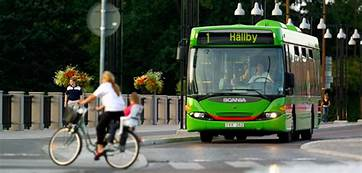 Gränsgatan, linje 1 och 2, hållplats Västergatan + kort promenadHällby, linje 3, 5, hållplats Hällby IP + kort promenad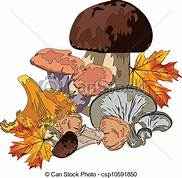 Så till ”kalendern”Aktiviteter  för rörelse, mys och kunskapVi presenterar här aktiviteter, som återkommer varje eller varannan vecka under första halvåret. Med undantag för pågående boulespel är tidpunkten för den första träffen i respektive aktivitet  också upptagen i den följande månadskalendern, för att det ska vara tydligt.AktivitetTiderBra att vetaBoule, GredbergsparkBörjar 6 maj, kl 10.00Kontakt: Hans -Åke 070-6431748Boule, Munktell-arenan/Kloster parkOnsdagar, kl 10.00. Pågående på MunktellarenanPågående spel vintern ut. Därefter Munktellarenan. Kontakt Ulla, 070- 0232490Bingo17 januari kl 13.30.Återkommer udda veckorPRO-lokalen Hällby IP. Kontakt Hans-Åke 070-6431748HandarbetsgruppLördagar, kl 13.00,Strigeln. Kontakt Evelyn, tfn 073-2228827TrivselträffarVarannan tisdag 13.00. Första träff 30 januari Gränsgatan 24.  Kontakt Aina 073-0929296Fredagsfika/hand-arbetsgruppFredagar kl 13.00. Första träff  2 februariGränsgatan 24. Kontakt Aina, 073-0929296BokcirkelVarannan torsdag, kl 14.00. Första träff  torsdag 25 januariGränsgatan 24. Kontakt  Roy, 073-8098199Qi GongOnsdagar, kl 10. Första träff 17/1Gränsgatan 24. Kontakt Ann-Britt 070-6259444IT-bekymmer? På Digidel Center, stadsbibliotekets bottenvåning, kan du få tips och rådgivning när det gäller vardagliga frågor som rör datorer, surfplattor och telefoner. Centret är öppet måndagar till torsdagar, kl 10-12. All rådgivning är kostnadsfritt.